Strategic Plan – Priorities 2019 - 2022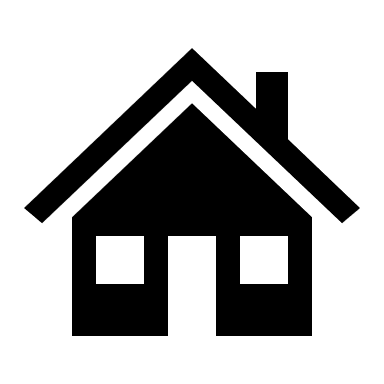 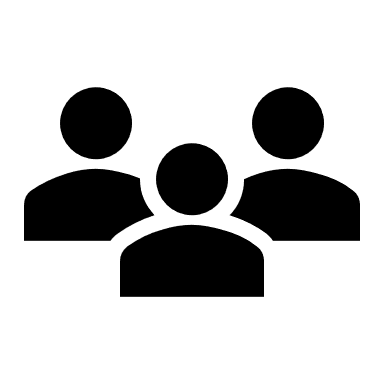 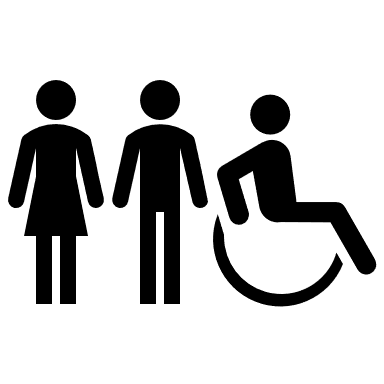 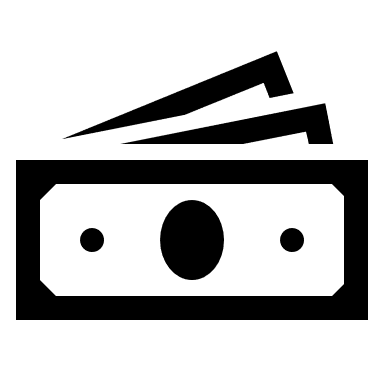 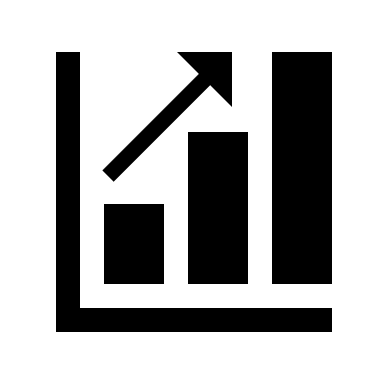 